Associated Student Government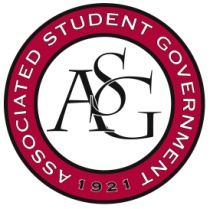 University of ArkansasASG Joint Resolution No. 4Author(s): Senator J.P Gairhan, Senator Trevor Villines, Director of External Relations (Municipal) Ryann Alonso, GSC Speaker Scout Johnson, GSC Vice Speaker Arley Ward, GSC Legislative Affairs and Advocacy Director Jesse Sims, GSC Representative Frankc Berlanga MedinaSponsor(s): Chair of Senate Will Watkins, Assistant to the Treasurer Colin Gonzalez, Senator Courtney Brooks, Director of Razorback Athletics Anna Kay Hilburn, Director of Campus Sustainability Wes Prewett, Senator Jackson Massanelli, Director of Razorback Readership Abigail Walker, Chief of Staff Taylor Farr, Senator Sarah Kueter, Assistant to the Vice President Jessie Loechler, Director of Campus Life Andrew Counce, Director of External Relations Davis Trice, Senator Emily Varady, Senator Erin Overman, Senator Blake Flemister, Fresh Hog Maria Calderon, Director of Student Involvement Macarena Arce, Senator Parker Massanelli, Fresh Hog Samia Ismail, Treasurer Shelby Cormack, Senator Clay Smith, Senator Coleman Betler, Senator Hannah White, Senator Scottie Taylor, Fresh Hog Cassidy Cook, Senator ErinClaire Burke, Senator Hannah WhiteA Joint Resolution to Reaffirm ASG’s Commitment to an On-Campus Early Voting CenterWhereas,	The students of the University of Arkansas have overwhelmingly stated their support for an on-campus early voting center; andWhereas,	The University of Arkansas Associated Student Government came just short of securing an on-campus Early Voting Center for the 2016 general election; andWhereas,	It is critical to continue the momentum gained this summer and to continue perusing the goal of an on-campus voting center; and Whereas,	This past year saw the campus unite around the initiative to get an on-campus voting center; andWhereas,	All data about the thousands of people who access the public buses that bring people directly to campus and the 31,000 people who attend school or work at the Institution still hold true; andWhereas, 	The 2018 midterm election would be a perfect opportunity to prove to the Washington County Election Commission that the university can successfully host an Early Voting Center; andWhereas,	This goal is still achievable within the 2016-2017 school year and will continue to benefit the community for years to come; andWhereas,	Members of both the University community and the greater NWA community are still passionate about student accessibility to voting; then,  Be it therefore resolved:	The Associated Student Government wholeheartedly  reaffirms our commitment to overcoming the logistical hurdles that would allow the Washington County Election Commission to grant an on-campus Early Voting Center; andBe it further resolved:	An organizational goal going forward is to install an Early Voting Center on campus for the 2018 midterm election; andBe it further resolved:	That this Resolution affirms the intention of achieving that goal by the Associated Student Government going forward.Official Use OnlyAmendments: 										Vote Count:  	Aye 		 	Nay 		 	Abstentions 		Legislation Status: 	Passed 		Failed 		 	Other 			___________________________			________________Will Watkins, ASG Chair of the Senate	Date___________________________			________________Scout Johnson, ASG Speaker of the	DateGraduate Student Congress	___________________________			________________Connor Flocks, ASG President	Date